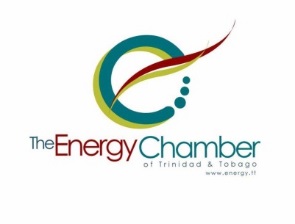 REQUEST FOR PROPOSALSPROVISION OF TRAINING FOR THE ENERGY CHAMBER LEARNING CENTREBACKGROUND:The Energy Chamber’s Learning Centre began operations in September 2011. We initially started with the provision of computer-based training and expanded into classroom based delivery of training.  At present we offer a wide range of face to face and online training programs to our members as well as the public. Programs that have been widely accepted and have been delivered successfully. We consistently seek to provide relevant, quality, customized and general training to our customers.SUMMARY:The Energy Chamber Learning Centre is requesting proposals from training institutions or individuals in Trinidad and Tobago to provide short professional training in the following areas: Safety, Corporate Executive and Continuous development. Our aim is to deliver these courses via an online platform or develop them as computer-based training.EDUCATIONAL QUALIFICATIONSEach training provider must meet ALL of the following minimum qualifications:10 years teaching experience in the specific training areaFirst Degree in the specific area of training Certified Trainer with the certification body (if applicable)REQUIREMENTSResume/Curriculum VitaeAt least 3 Professional References preferably from companies to which you have delivered training Relevant certificates Training proposal with fee structure for each delivery modeA statement confirming all the online platforms you currently use to deliver training and how long you have you been using themPERSONAL CHARACTERISTICSEngagingDynamicPatientPersonableHonestSELECTION AND EVALUATION CRITERIA:Trainers selection and evaluation will be based on the following:References’ feedbackMinimum educational qualificationsVerification of resumes and certificates Interview (if applicable)Acceptance of Training proposal and fee structureFinancial member of the Energy Chamber Note: non-financial members are still encouraged to applyRESPONSIBILITY OF THE TRAINING PROVIDERProvision of all related content for the programmesAll international certification, where applicableExecuting training in accordance with the highest international standardsAll the necessary resources needed for an online deliverySigning and adhering to the ECLC Code of ConductSUBMISSION OF PROPOSALSYour offer must be submitted in separate PDF documents and must contain a technical proposal which includes a list of companies you provide or have provided services for and a financial proposal.The technical proposal must describe, but not limited to, your operations, course offerings classified as per the Training areas identified above, various delivery modes, the duration of all programmes, all facilitators to be used by your organizations with their relevant qualifications, your availability and all relevant accreditations. It must also include a listing of companies worked for and references from at least 3 of those companies.The financial proposal must be a detailed quotation that will provide the exact cost for the provision of each training module e.g. the cost for online delivery of the named safety course. The financial proposal will form part of our evaluation. If your firm is selected and there are any deviations from the quoted price, this may result in your firm being disqualified for this service.The proposals must be sent via email and should reach the following email address natasha@energy.tt no later than the deadline of April 23rd, 2021 The final decision on the proposal will be communicated no later than May 14th, 2021All questions pertaining to the RFP must be submitted by April 21st 2021. Questions must be submitted via email to natasha@energy.tt and will be answered within 2 business days via email. Questions received after the date will not be entertained.EVALUATION CRITERIA:Proposal will be assessed based on the following:Note: A simulated course delivery session will be required once selections are made.            Proposals receiving a score of less than 85% will not be considered            In instances where proposals attain the same score, consideration will be given to the            Company or individual with the most teaching experience and competitive costingCriteriaSuggested DocumentationWeighting %Price quotedFinancial proposal45%Training experienceCompany profile, customer references from at least three references; course offerings50%Chamber MembershipInternal verification5%